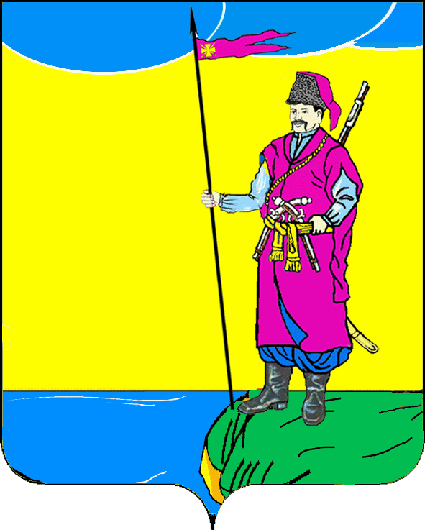 СоветПластуновского сельского поселенияДинского районаРЕШЕНИЕот 29.01.2021 г.								№ 85-24/4ст. ПластуновскаяОб утверждении Порядка принятия решения о применении мерответственности к депутату Совета Пластуновского сельского поселенияДинского района, члену выборного органа местного самоуправления, главе Пластуновского сельского поселения Динского района,представившим недостоверные или неполные сведения о своих доходах, расходах, об имуществе и обязательствах имущественного характера,а также сведения о доходах, расходах, об имуществе и обязательствах имущественного характера своих супруги (супруга) инесовершеннолетних детей, если искажениеэтих сведений является несущественнымНа основании Федеральных законов от 06.10.2003 № 131-ФЗ «Об общих принципах организации местного самоуправления в Российской Федерации», от 25.12.2008 № 273-ФЗ «О противодействии коррупции», Закона Краснодарского края от 07.06.2004 №717-КЗ «О местном самоуправлении в Краснодарском крае», в соответствии, Совет Пластуновского сельского поселения                                              Динского района р е ш и л:1. Утвердить Порядок принятия решения о применении мер ответственности к депутату Совета Пластуновского сельского поселения Динского района, члену выборного органа местного самоуправления, главе Пластуновского сельского поселения Динского района, представившим недостоверные или неполные сведения о своих доходах, расходах, об имуществе и обязательствах имущественного характера, а также сведения о доходах, расходах, об имуществе и обязательствах имущественного характера своих супруги (супруга) и несовершеннолетних детей, если искажение этих сведений является несущественным, согласно приложению. 2. Контроль за выполнением настоящего решения возложить на постоянную правовую комиссию Совета Пластуновского сельского поселения Динского района (Шубина).23. Настоящее решение вступает в силу со дня его официального обнародования.Председатель СоветаПластуновского сельскогопоселения Динского района							М.Г.КулишГлава Пластуновскогосельского поселенияДинского района									С.К.ОлейникПриложение Утвержденрешением Совета Пластуновского сельского поселения Динского района от 29.01.2021 г. № 85-24/4Порядок принятия решения о применении мер ответственности к депутату Совета Пластуновского сельского поселения Динского района, члену выборного органа местного самоуправления, главе Пластуновского сельского поселения Динского района, представившим недостоверные или неполные сведения о своих доходах, расходах, об имуществе и обязательствах имущественного характера, а также сведения о доходах, расходах, об имуществе и обязательствах имущественного характера своих супруги (супруга) и несовершеннолетних детей, если искажение этих сведений является несущественным1. Настоящий Порядок определяет правила принятия решения о применении мер ответственности к депутату Совета Пластуновского сельского поселения Динского района, члену выборного органа местного самоуправления, главе Пластуновского сельского поселения Динского района (далее также – лица, замещающие муниципальные должности), представившим недостоверные или неполные сведения о своих доходах, расходах, об имуществе и обязательствах имущественного характера, а также сведения о доходах, расходах, об имуществе и обязательствах имущественного характера своих супруги (супруга) и несовершеннолетних детей, если искажение этих сведений является несущественным.2. Руководствуясь письмом Министерства труда и социальной защиты РФ от 21 марта 2016 №18-2/10/П-1526 «О критериях привлечения к ответственности за коррупционные правонарушения» определить, что несущественным искажение представленных депутатом Совета Пластуновского сельского поселения Динского района, (далее также – депутат, депутат Совета), выборным должностным лицом местного самоуправления, главой Пластуновского сельского поселения Динского района, (далее – глава поселения) сведений о своих доходах, расходах, об имуществе и обязательствах имущественного характера, а также сведений о доходах, расходах, об имуществе и обязательствах имущественного характера своих супруги (супруга) и несовершеннолетних детей, является, если:разница при суммировании всех доходов, указанных в представленных сведениях, не превышает 10 000 рублей от фактически полученного дохода;объект недвижимого имущества, находящийся в пользовании по договору социального найма, указан в разделе «Недвижимое имущество»;объект недвижимого имущества, который ранее указывался в разделе «Недвижимое имущество», фактически оказался объектом недвижимого имущества, находящимся в пользовании (например, гараж, отражаемый ранее в качестве объекта, владение которым, по мнению лица, осуществлялось на праве собственности, в связи с членством в кооперативе (гаражном) оказался объектом недвижимого имущества, находящимся в пользовании), либо оказался объектом, возведенным на соответствующем земельном участке, но регистрация такого объекта не осуществлена;не указаны сведения об имуществе, находящемся в долевой собственности лица, замещающего муниципальную должность и члена его семьи, при этом сведения о наличии такого имущества в собственности члена семьи указаны в сведениях, представленных в отношении члена семьи;сведения об имуществе, принадлежащем супругам на праве совместной собственности, указаны только в сведениях одного из супругов либо в сведениях одного из супругов данные указаны достоверно, а в сведениях другого - недостоверно;площадь объекта недвижимого имущества указана некорректно, при этом величина ошибки не превышает 5% от реальной площади данного объекта (и как следствие, является округлением в большую или меньшую сторону его площади) либо является технической ошибкой (опиской или опечаткой, например, когда "зеркально" отражены соседние цифры), допущенной при указании площади данного объекта;не указаны сведения о транспортных средствах, рыночная стоимость которых не превышает 100 000 рублей, фактическое пользование данными транспортными средствами не осуществляется более 10 лет и (или) они были переданы третьим лицам по генеральной доверенности, а также о транспортных средствах, находящихся в угоне;ошибки в наименовании вида транспортного средства и в наименовании места его регистрации (при условии достоверного указания субъекта Российской Федерации);не указаны сведения о банковских счетах, вкладах, остаток денежных средств на которых не превышает 1 000 рублей, при этом движение денежных средств по счету в отчетном периоде не осуществлялось;не указаны сведения о счете, открытом в банке, расположенном на территории Российской Федерации, который использовался в отчетном периоде только для совершения сделки по приобретению объекта недвижимого имущества и (или) транспортного средства, а также аренды банковской ячейки для этих сделок, если остаток средств на данном счете по состоянию на 31 декабря отчетного периода составлял менее 10 000 рублей и при этом сведения о совершенной сделке и (или) приобретенном имуществе указаны в соответствующем разделе Справки;отсутствуют иные обстоятельства, свидетельствующие о том, что при предоставлении недостоверных или неполных сведений о своих доходах, расходах, об имуществе и обязательствах имущественного характера были сокрыты конфликт интересов, нарушение запретов, установленных действующим законодательством, или сокрыты доходы, имущество, источники происхождения которых лицо, замещающее муниципальную должность, не смогло пояснить или стоимость которых не соответствовала его доходам.3. К лицам, замещающим муниципальные должности, за исключением главы сельского поселения, представившим недостоверные или неполные сведения о своих доходах, расходах, об имуществе и обязательствах имущественного характера, а также сведения о доходах, расходах, об имуществе и обязательствах имущественного характера своих супруги (супруга) и несовершеннолетних детей, если искажение этих сведений является несущественным, могут быть применены следующие меры ответственности:1) предупреждение;2) освобождение депутата, члена выборного органа местного самоуправления от должности в Совете Пластуновского сельского поселения Динского района (далее – Совет), выборном органе местного самоуправления муниципального образования Динской район (далее - выборный орган местного самоуправления) с лишением права занимать должности в Совете, выборном органе местного самоуправления до прекращения срока его полномочий;3) освобождение от осуществления полномочий на постоянной основе в Совете, выборном органе местного самоуправления с лишением права осуществлять полномочия на постоянной основе до прекращения срока его полномочий;4) запрет занимать должности в Совете, выборном органе местного самоуправления до прекращения срока его полномочий;5) запрет исполнять полномочия на постоянной основе в Совете, выборном органе местного самоуправления до прекращения срока его полномочий.4. К главе поселения, представившему недостоверные или неполные сведения о своих доходах, расходах, об имуществе и обязательствах имущественного характера, а также сведения о доходах, расходах, об имуществе и обязательствах имущественного характера своих супруги (супруга) и несовершеннолетних детей, если искажение этих сведений является несущественным, может быть применена мера ответственности в виде предупреждения.5. Решение о применении мер ответственности, предусмотренных в пунктах 3 и 4 настоящего Порядка, принимается Советом не позднее чем через 30 дней со дня поступления в Совет заявления главы администрации (губернатора) Краснодарского края, указанного в пункте 6 настоящего Порядка.6. Поступившее в Совет по результатам проведенной в соответствии с  частью 4.4 статьи 12.1 Федерального закона Российской Федерации от 25.12.2008 № 273-ФЗ «О противодействии коррупции»,  частью 14.2 статьи 28  либо   частью 7 статьи 29 Закона Краснодарского края от 07.06.2004 № 717-КЗ «О местном самоуправлении в Краснодарском крае» проверки заявление главы администрации (губернатора) Краснодарского края о досрочном прекращении полномочий депутата, члена выборного органа местного самоуправления, главы поселения или применении в отношении указанных лиц иной меры ответственности при выявлении фактов несоблюдения ограничений, запретов, неисполнения обязанностей, которые установлены Федеральным законом от 25.12. 2008  № 273-ФЗ «О противодействии коррупции», Федеральным законом от 03.12.2012  № 230-ФЗ «О контроле за соответствием расходов лиц, замещающих государственные должности, и иных лиц их доходам», Федеральным законом от 07.05.2013 № 79-ФЗ «О запрете отдельным категориям лиц открывать и иметь счета (вклады), хранить наличные денежные средства и ценности в иностранных банках, расположенных за пределами территории Российской Федерации, владеть и (или) пользоваться иностранными финансовыми инструментами» подлежит рассмотрению комиссией по соблюдению требований к служебному поведению и урегулированию конфликта интересов лиц, замещающих муниципальные должности муниципального образования Динской  район (далее – Комиссия).7. Комиссия оценивает фактические обстоятельства, являющиеся основанием для применения мер ответственности, предусмотренных частью 7.3-1 статьи 40 Федерального закона от 06.10.2003 №131-ФЗ «Об общих принципах организации местного самоуправления в Российской Федерации». Срок рассмотрения Комиссией информации о предоставлении недостоверных или неполных сведений о доходах, расходах, об имуществе и обязательствах имущественного характера не может превышать 20 дней со дня поступления в Совет соответствующего заявления главы администрации (губернатора) Краснодарского края. 8. По результатам работы Комиссии оформляется заключение, которое должно содержать указание на установленные факты представления депутатом, выборным должностным лицом местного самоуправления, главой поселения неполных или недостоверных сведений о своих доходах, расходах, об имуществе и обязательствах имущественного характера, а также сведений о доходах, расходах, об имуществе и обязательствах имущественного характера своих супруги (супруга) и несовершеннолетних детей с обоснованием существенности или несущественности допущенных нарушений и мотивированное предложение об избрании в отношении депутата, выборного должностного лица местного самоуправления, главы поселения мер ответственности, предусмотренных частью 7.3-1 статьи 40 Федерального закона «Об общих принципах организации местного самоуправления в Российской Федерации».9. Заключение Комиссии о результатах рассмотрения допущенных нарушений при представлении депутатом, выборным должностным лицом местного самоуправления, главой поселения сведений о своих доходах, расходах, об имуществе и обязательствах имущественного характера, а также сведений о доходах, расходах, об имуществе и обязательствах имущественного характера своих супруги (супруга) и несовершеннолетних детей, с оценкой существенности или не существенности допущенных искажений, не позднее чем за 8 дней до очередной сессии направляется в Совет.10. Проект решения Совета о применении мер ответственности, предусмотренных частью 7.3-1 статьи 40 Федерального закона «Об общих принципах организации местного самоуправления в Российской Федерации», в отношении депутата, выборного должностного лица местного самоуправления, главы поселения готовится и вносится на ближайшее заседание Совета постоянной правовой комиссией.11. При рассмотрении Советом проекта решения о применении мер ответственности в отношении депутата, выборного должностного лица местного самоуправления, главы поселения лицу, замещающему муниципальную должность, должны быть обеспечены: 1) заблаговременное уведомление о дате и месте проведения соответствующего заседания Совета, а также возможность ознакомления с мотивированным заключением Комиссии и проектом решения Совета;2) предоставление возможности дать депутатам Совета объяснения по поводу обстоятельств, выдвигаемых в качестве основания для применения мер ответственности.В случае если лицо, замещающее муниципальную должность, несогласно с проектом решения Совета о применении мер ответственности, оно вправе в письменном виде изложить свое особое мнение.12. Вопрос о принятии решения о применении мер ответственности в отношении лица, замещающего муниципальную должность, подлежит рассмотрению на открытом заседании в соответствии с Регламентом Совета.13. Решение о применении к лицу, замещающему муниципальную должность, мер ответственности должно приниматься с учетом характера совершенного коррупционного правонарушения, его тяжести, обстоятельств, при которых оно совершено, а также с учетом особенностей личности правонарушителя, предшествующих результатов исполнения им своих должностных обязанностей (полномочий), соблюдения им других ограничений, запретов и обязанностей, установленных в целях противодействия коррупции.  Решение о применении мер ответственности принимается большинством голосов от установленной численности депутатов Совета отдельно в отношении каждого лица, замещающего муниципальную должность. Депутат, в отношении которого рассматривается вопрос о применении меры ответственности, участие в голосовании не принимает.14. В решении о применении к лицу, замещающему муниципальную должность, мер ответственности указываются:а) фамилия, имя, отчество (последнее - при наличии);б) должность;в) мотивированное обоснование, позволяющее считать искажения представленных сведений о доходах, расходах, об имуществе и обязательствах имущественного характера, сведений о доходах, расходах, об имуществе и обязательствах имущественного характера своих супруги (супруга) и несовершеннолетних детей несущественными;г) основание применения и соответствующий пункт части 7.3-1 статьи 40 Федерального закона от 06.10.2003 № 131-ФЗ «Об общих принципах организации местного самоуправления в Российской Федерации»;д) срок действия меры ответственности (при наличии).15. Лицо, замещающее муниципальную должность, должно быть ознакомлено под подпись с решением о применении к нему мер ответственности в течение трех рабочих дней со дня принятия такого решения. По требованию лица, замещающего муниципальную должность, ему выдается надлежащим образом заверенная копия решения о применении к нему мер ответственности.16. В случае если решение о применении мер ответственности невозможно довести до сведения лица, замещающего муниципальную должность, или указанное лицо отказывается ознакомиться с решением под подпись, составляется акт об отказе в ознакомлении лица, замещающего муниципальную должность, с решением о применении к нему мер ответственности или о невозможности его уведомления о таком решении. 17. Лицо, замещающее муниципальную должность, вправе обжаловать решение о применении к нему мер ответственности в судебном порядке.18. Копия принятого решения направляется главе администрации (губернатору) Краснодарского края не позднее трех рабочих дней со дня его принятия.19. В случае признания Советом искажений представленных депутатом, выборным должностным лицом местного самоуправления, главой поселения сведений о доходах, расходах, об имуществе и обязательствах имущественного характера существенными (умышленно сокрыты доходы или имущество; сокрыта информация, свидетельствующая о возможном наличии конфликта интересов и др.), Совет принимает решение в соответствии с законодательством Российской Федерации о противодействии коррупции.